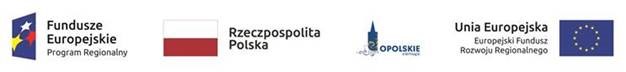 Informacja o składzie komisji oceny projektów oceniającej projekty w ramach działania 
5.2 Poprawa gospodarowania odpadami komunalnymi RPO WO 2014-2020Źródło: Opracowanie własne na podstawie Protokołów z prac komisji oceny projektów.Lp.Imię i nazwiskoFunkcjaJacek PartykaPrzewodniczący komisji oceny projektów (pracownik IOK)Małgorzata KąpałaSekretarz komisji oceny projektów, członek zespołu oceniającego w ramach kryteriów formalnych 
(pracownik IOK)Dominika PieszczeminkoCzłonek zespołu oceniającego w ramach kryteriów merytorycznych (pracownik IOK)Grzegorz SiemiątkowskiCzłonek zespołu oceniającego w ramach kryteriów merytorycznych wraz z analizą ekonomiczno-finansową (ekspert)Mirosław PatołaCzłonek zespołu oceniającego w ramach kryteriów merytorycznych w zakresie analizy ekonomiczno-finansowej (ekspert)Krzysztof BadoraCzłonek zespołu opiniującego dokumentację w zakresie oceny oddziaływania na środowisko (ekspert)Bogusław KaczmarekCzłonek zespołu oceniającego w ramach kryteriów formalnych (pracownik IOK)Grzegorz FedynyszynCzłonek zespołu oceniającego w ramach kryteriów formalnych (pracownik IOK)Marcin FarońCzłonek zespołu oceniającego w ramach kryteriów formalnych (pracownik IOK)Aleksandra ZapałaCzłonek zespołu oceniającego w ramach kryteriów formalnych (pracownik IOK)Katarzyna WójcikCzłonek zespołu oceniającego w ramach kryteriów formalnych (pracownik IOK)Piotr BłaszczykCzłonek zespołu oceniającego w ramach kryteriów formalnych (pracownik IOK)Anna Wolny-ChrobotCzłonek zespołu oceniającego w ramach kryteriów formalnych (pracownik IOK)Wiktoria Fedunik-SzydełkoCzłonek zespołu oceniającego w ramach kryteriów formalnych (pracownik IOK)